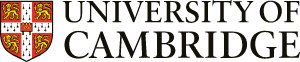 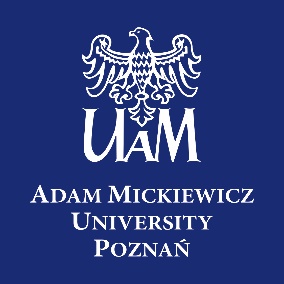 Metaphysical Poetry and Thought of Adam Mickiewicz in the European context Tuesday, 26th of September10.00 Opening remarks (Douglas Hedley)10.15 Introductory lecture: Mateusz Stróżyński (Adam Mickiewicz University), The Christian Platonism of Adam Mickiewicz 11.30 Coffee break12.00-13.30 Session 1: Drang nach Westen (chair: Devin Zuber) Marie-Élise Zovko (Institute of Philosophy, Zagreb), Mickiewicz, Baader, and Böhme: The Platonist ConnectionMaciej Junkiert (Adam Mickiewicz University), Adam Mickiewicz and German Philology 13.30-16.00 Lunch break 16.00-17.30 Session 2: Beyond Death  (chair: Marie-Élise Zovko)Jakub Handszu (Adam Mickiewicz University), Adam Mickiewicz and ReincarnationDevin Zuber (University of Berkeley), Climbing towards the Spiritual Sun: Mickiewicz and Emanuel Swedenborg19.00 Romantic music inspired by the poetry of Mickiewicz (F. Chopin, I.J. Paderewski, S. Moniuszko) Chapel of Clare CollegeMateusz Stróżyński, baritone/ Szymon Chorobiński, pianoWednesday, 27th of September10.00-11.30 Session 3: The Lovers of Sights and Sounds (chair: Jaspreet Singh Boparai)Gareth Polmeer (Royal College of Art), Reflected Mirroring in Adam Mickiewicz and Owen Barfield Szymon Chorobiński (I.J. Paderewski Academy of Music in Poznań), Carl Loewe and the poetry of Adam Mickiewicz 11.30-12.00 Coffee break12.00-13.30 Session 4: The Saint Petersburg Evenings (chair: Alan Cardew)Carolina Armenteros (Pontificia Universidad Católica Madre y Maestra), From the Third Revelation to National Salvation: The Messianism of Joseph de Maistre and Adam MickiewiczJaspreet Singh Boparai (Independent Scholar), Adam Mickiewicz, Joseph de Maistre and the concept of poetic inspiration13.30-15.30 lunch break15.30-17.00 Session 5: Slavic Spirits (chair: Carolina Armenteros)Aleksandr Gaisin (University of Cambridge), Vladimir Solovyov on Adam Mickiewicz: Three RenunciationsAlan Cardew (University of Essex), Paul Petrović-Njegoš: the Dark Side of Romantic Mystical Nationalism17.00-17.30 coffee break 17.30-19.00 Session 6: Anthropology and Vision (chair: Mateusz Stróżyński) Douglas Hedley (University of Cambridge), Adam Mickiewicz and Romantic AnthropologyJohn Vervaeke (University of Toronto), On Faith, Reason, and Vision: a Cognitive Scientific Response to the Poetry of Mickiewicz 19.00 Concluding remarks (Mateusz Stróżyński)